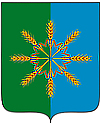 Администрация Новозыбковского районаПОСТАНОВЛЕНИЕот «23» августа 2018 года                                                                                         № 394 г. НовозыбковО составе комиссии по предупреждению и ликвидации   чрезвычайных   ситуаций   и обеспечению   пожарной   безопасности  в Новозыбковском     районеВ целях реализации мероприятий по защите населения и территорий от чрезвычайных ситуаций и обеспечению пожарной безопасности, в  связи с кадровыми изменениями, произошедшими в администрации Новозыбковского районаПОСТАНОВЛЯЮ:1. Утвердить прилагаемый состав комиссии по предупреждению и ликвидации    чрезвычайных ситуаций и обеспечению пожарной безопасности в Новозыбковском районе.2. Признать  утратившим  силу  постановление  администрации района от 13 июня 2018 года № 268 «О составе комиссии по предупреждению и ликвидации чрезвычайных ситуаций и обеспечению пожарной безопасности в Новозыбковском районе».Глава администрации района                                                                               Н.С. ЛучкинР.А. Фиц56927Приложение к постановлению администрацииНовозыбковского района                                                                                       от «23» августа 2018 г. № 394 С О С Т А Вкомиссии по предупреждению и ликвидации чрезвычайных ситуаций и обеспечению пожарной безопасности в Новозыбковском районе- Лучкин Н.С.   – глава администрации района, председатель комиссии;- Жабченко И.И. – начальник ПСЧ-16 ФГКУ «1 ОФПС по Брянской области» заместитель председателя комиссии (по согласованию);- Фиц Р.А. – ведущий инспектор по делам ГОЧС администрации  района, секретарь комиссии.Члены комиссии:- Ермаков И.М. – начальник ГКУ «Управление сельского хозяйства Новозыбковского района» (по согласованию);- Хохлов А.Н. – заместитель главы администрации района;- Пушная Ю.В. – заместитель главы администрации района;- Кухаришина А.Н. – начальник финансового отдела администрации  района;- Громова Г.И. – начальник отдела территориального планирования администрации   района;- Сердюков А.П. – заведующий сектором по мобилизационной работе, ГОЧС администрации  района;- Новиков Н.А. – начальник ОНД и ПР по г. Новозыбкову и Новозыбковскому району                             (по согласованию);- Дмитроченко И.Л. – начальник ТО ТУ Роспотребнадзора (по согласованию);- Селиванов А.П. – заместитель начальника МО МВД России «Новозыбковский»                                  (по согласованию);- Бурый С.Н. – главный врач ГБУЗ «Новозыбковской ЦРБ» (по согласованию);- Патенко А.В. –  начальник ГБУ Брянской области «Новозыбковская районная                     ветеринарная станция по борьбе с болезнями животных» (по согласованию);- Лузик З.А. – начальник отдела экономики администрации района.